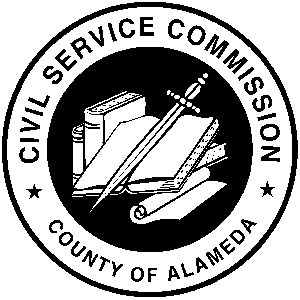 	Agenda	ALAMEDA COUNTY 	CIVIL SERVICE COMMISSION	Agenda	ALAMEDA COUNTY 	CIVIL SERVICE COMMISSION	Agenda	ALAMEDA COUNTY 	CIVIL SERVICE COMMISSIONWEDNESDAY January 12, 2022, 4:00 P.M. BY VIRTUAL TELECONFERENCE ONLY 
THIS MEETING WILL BE HELD BY TELECONFERENCE ONLY. NO PHYSICAL LOCATION WILL BE AVAILABLE FOR TELECONFERENCE MEETINGS. YOU MAY OBSERVE THE MEETING BY JOINING THE LIVE STREAMING AT  https://us06web.zoom.us/j/84683536187.  WRITTEN PUBLIC COMMENT MAY BE SUBMITTED BY E-MAIL TO 29T29T29T29T29TNina.Hinton3@acgov.org29T29T29T29T29T PRIOR TO THE BEGINNING OF THE MEETING. SPOKEN PUBLIC COMMENT WILL BE ACCEPTED THROUGH THE TELECONFERENCING MEETING. IN COMPLIANCE WITH THE AMERICANS WITH DISABILITIES ACT AND THE BROWN ACT, THOSE REQUIRING ACCOMMODATIONS FOR THE MEETING SHOULD NOTIFY THE COMMISSION SECRETARY AT (510) 272-6435 OR 29T29T29T29T29TNina.Hinton3@acgov.org29T29T29T29T29T AT LEAST 24 HOURS PRIOR TO THE MEETING. TELECONFERENCING GUIDELINES: MEMBERS OF THE PUBLIC MAY OBSERVE AND PARTICIPATE IN MEETINGS BY FOLLOWING THE INSTRUCTIONS IN THE TELECONFERENCING GUIDELINES POSTED ON-LINE AT:  29T29T29T29T29Thttp://www.acgov.org/hrs/csc/calendar.htm.WEDNESDAY January 12, 2022, 4:00 P.M. BY VIRTUAL TELECONFERENCE ONLY 
THIS MEETING WILL BE HELD BY TELECONFERENCE ONLY. NO PHYSICAL LOCATION WILL BE AVAILABLE FOR TELECONFERENCE MEETINGS. YOU MAY OBSERVE THE MEETING BY JOINING THE LIVE STREAMING AT  https://us06web.zoom.us/j/84683536187.  WRITTEN PUBLIC COMMENT MAY BE SUBMITTED BY E-MAIL TO 29T29T29T29T29TNina.Hinton3@acgov.org29T29T29T29T29T PRIOR TO THE BEGINNING OF THE MEETING. SPOKEN PUBLIC COMMENT WILL BE ACCEPTED THROUGH THE TELECONFERENCING MEETING. IN COMPLIANCE WITH THE AMERICANS WITH DISABILITIES ACT AND THE BROWN ACT, THOSE REQUIRING ACCOMMODATIONS FOR THE MEETING SHOULD NOTIFY THE COMMISSION SECRETARY AT (510) 272-6435 OR 29T29T29T29T29TNina.Hinton3@acgov.org29T29T29T29T29T AT LEAST 24 HOURS PRIOR TO THE MEETING. TELECONFERENCING GUIDELINES: MEMBERS OF THE PUBLIC MAY OBSERVE AND PARTICIPATE IN MEETINGS BY FOLLOWING THE INSTRUCTIONS IN THE TELECONFERENCING GUIDELINES POSTED ON-LINE AT:  29T29T29T29T29Thttp://www.acgov.org/hrs/csc/calendar.htm.WEDNESDAY January 12, 2022, 4:00 P.M. BY VIRTUAL TELECONFERENCE ONLY 
THIS MEETING WILL BE HELD BY TELECONFERENCE ONLY. NO PHYSICAL LOCATION WILL BE AVAILABLE FOR TELECONFERENCE MEETINGS. YOU MAY OBSERVE THE MEETING BY JOINING THE LIVE STREAMING AT  https://us06web.zoom.us/j/84683536187.  WRITTEN PUBLIC COMMENT MAY BE SUBMITTED BY E-MAIL TO 29T29T29T29T29TNina.Hinton3@acgov.org29T29T29T29T29T PRIOR TO THE BEGINNING OF THE MEETING. SPOKEN PUBLIC COMMENT WILL BE ACCEPTED THROUGH THE TELECONFERENCING MEETING. IN COMPLIANCE WITH THE AMERICANS WITH DISABILITIES ACT AND THE BROWN ACT, THOSE REQUIRING ACCOMMODATIONS FOR THE MEETING SHOULD NOTIFY THE COMMISSION SECRETARY AT (510) 272-6435 OR 29T29T29T29T29TNina.Hinton3@acgov.org29T29T29T29T29T AT LEAST 24 HOURS PRIOR TO THE MEETING. TELECONFERENCING GUIDELINES: MEMBERS OF THE PUBLIC MAY OBSERVE AND PARTICIPATE IN MEETINGS BY FOLLOWING THE INSTRUCTIONS IN THE TELECONFERENCING GUIDELINES POSTED ON-LINE AT:  29T29T29T29T29Thttp://www.acgov.org/hrs/csc/calendar.htm.WEDNESDAY January 12, 2022, 4:00 P.M. BY VIRTUAL TELECONFERENCE ONLY 
THIS MEETING WILL BE HELD BY TELECONFERENCE ONLY. NO PHYSICAL LOCATION WILL BE AVAILABLE FOR TELECONFERENCE MEETINGS. YOU MAY OBSERVE THE MEETING BY JOINING THE LIVE STREAMING AT  https://us06web.zoom.us/j/84683536187.  WRITTEN PUBLIC COMMENT MAY BE SUBMITTED BY E-MAIL TO 29T29T29T29T29TNina.Hinton3@acgov.org29T29T29T29T29T PRIOR TO THE BEGINNING OF THE MEETING. SPOKEN PUBLIC COMMENT WILL BE ACCEPTED THROUGH THE TELECONFERENCING MEETING. IN COMPLIANCE WITH THE AMERICANS WITH DISABILITIES ACT AND THE BROWN ACT, THOSE REQUIRING ACCOMMODATIONS FOR THE MEETING SHOULD NOTIFY THE COMMISSION SECRETARY AT (510) 272-6435 OR 29T29T29T29T29TNina.Hinton3@acgov.org29T29T29T29T29T AT LEAST 24 HOURS PRIOR TO THE MEETING. TELECONFERENCING GUIDELINES: MEMBERS OF THE PUBLIC MAY OBSERVE AND PARTICIPATE IN MEETINGS BY FOLLOWING THE INSTRUCTIONS IN THE TELECONFERENCING GUIDELINES POSTED ON-LINE AT:  29T29T29T29T29Thttp://www.acgov.org/hrs/csc/calendar.htm.Commissioner Arlene Lum, President
Commissioner Barbara Luna, Vice-President 
Commissioner Ross PetersonCommissioner Arlene Lum, President
Commissioner Barbara Luna, Vice-President 
Commissioner Ross PetersonJoe Angelo, Secretary to
      Civil Service Commission 
Andrea Weddle, 
	     Chief Assistant County CounselJoe Angelo, Secretary to
      Civil Service Commission 
Andrea Weddle, 
	     Chief Assistant County Counsel0B0B0B0B0BCALL TO ORDER0B0B0B0B0BCALL TO ORDER0B0B0B0B0BCALL TO ORDER0B0B0B0B0BCALL TO ORDERREMOTE MEETINGS (AB 361): 
Civil Service Commission to Receive Oral Staff Report Regarding AB 361 and Adopt Findings for Continued Teleconference MeetingsREMOTE MEETINGS (AB 361): 
Civil Service Commission to Receive Oral Staff Report Regarding AB 361 and Adopt Findings for Continued Teleconference MeetingsREMOTE MEETINGS (AB 361): 
Civil Service Commission to Receive Oral Staff Report Regarding AB 361 and Adopt Findings for Continued Teleconference Meetings1B1B1B1B1BAPPROVE THE MINUTES OF December 15, 2021, AS MAILED.1B1B1B1B1BAPPROVE THE MINUTES OF December 15, 2021, AS MAILED.1B1B1B1B1BAPPROVE THE MINUTES OF December 15, 2021, AS MAILED.2B2B2B2B2BPUBLIC COMMENTS:2B2B2B2B2BPUBLIC COMMENTS:2B2B2B2B2BPUBLIC COMMENTS:3B3B3B3B3BAPPROVE CONSENT MATTERS - Pages 3 - 63B3B3B3B3BAPPROVE CONSENT MATTERS - Pages 3 - 63B3B3B3B3BAPPROVE CONSENT MATTERS - Pages 3 - 64B4B4B4B4BCOMMUNICATION(S):4B4B4B4B4BCOMMUNICATION(S):4B4B4B4B4BCOMMUNICATION(S):5B6B6B5B5BAPPEALS (Non-Disciplinary Matters) From the Human Resource Services Staff in response to Lauren Wasteney’s appeal of Minimum Qualification determination for the Departmental Human Resources Officer Recruitment #21-0460-01.
STAFF RECOMMENDATION:		Deny Appeal
5B6B6B5B5BAPPEALS (Non-Disciplinary Matters) From the Human Resource Services Staff in response to Lauren Wasteney’s appeal of Minimum Qualification determination for the Departmental Human Resources Officer Recruitment #21-0460-01.
STAFF RECOMMENDATION:		Deny Appeal
5B6B6B5B5BAPPEALS (Non-Disciplinary Matters) From the Human Resource Services Staff in response to Lauren Wasteney’s appeal of Minimum Qualification determination for the Departmental Human Resources Officer Recruitment #21-0460-01.
STAFF RECOMMENDATION:		Deny Appeal
6B7B7B6B6BCLOSED SESSION6B7B7B6B6BCLOSED SESSION6B7B7B6B6BCLOSED SESSIONCOUNTY COUNSEL REPORT ON ACTION TAKEN IN CLOSED SESSION:8B9B9B8B8BCIVIL SERVICE COMMISSION’S OR DIRECTOR’S REMARKS:9B10B10B9B9BADJOURNMENTV.	CONSENT MATTERS - 	V.	CONSENT MATTERS - 	V.	CONSENT MATTERS - 	V.	CONSENT MATTERS - 	Hearing Calendar - 			NoneHearing Calendar - 			NoneHearing Calendar - 			NoneHearing Calendar - 			NoneReinstatement Request(s)Roberto Tolentino, Technical Support Analyst, Community Development Agency.Christyn Medina, Appraiser I, Assessor’s Office.Reinstatement Request(s)Roberto Tolentino, Technical Support Analyst, Community Development Agency.Christyn Medina, Appraiser I, Assessor’s Office.Reinstatement Request(s)Roberto Tolentino, Technical Support Analyst, Community Development Agency.Christyn Medina, Appraiser I, Assessor’s Office.Reinstatement Request(s)Roberto Tolentino, Technical Support Analyst, Community Development Agency.Christyn Medina, Appraiser I, Assessor’s Office.Voluntary Demotions
1. Francis Ilao, Deputy Sheriff’s Recruit to Sheriff’s Technician, Sheriff’s Office.Voluntary Demotions
1. Francis Ilao, Deputy Sheriff’s Recruit to Sheriff’s Technician, Sheriff’s Office.Voluntary Demotions
1. Francis Ilao, Deputy Sheriff’s Recruit to Sheriff’s Technician, Sheriff’s Office.Voluntary Demotions
1. Francis Ilao, Deputy Sheriff’s Recruit to Sheriff’s Technician, Sheriff’s Office.Comparable Transfer(s) -		NoneComparable Transfer(s) -		NoneComparable Transfer(s) -		NoneComparable Transfer(s) -		NoneTransfer CSC (Rule 1732) -		NoneTransfer CSC (Rule 1732) -		NoneTransfer CSC (Rule 1732) -		NoneTransfer CSC (Rule 1732) -		NoneExamination Actions – for CSC Meeting of January 12, 2022Examination Actions – for CSC Meeting of January 12, 2022Examination Actions – for CSC Meeting of January 12, 2022Examination Actions – for CSC Meeting of January 12, 2022Promotional Assembled ExaminationsPromotional Assembled ExaminationsPromotional Assembled ExaminationsPromotional Assembled ExaminationsOPEN DATEEXAMINATION TITLEEXAMINATION TITLELDF12/8/21Assessment Roll ManagerAssessment Roll Manager1/5/2212/20/21Senior Investigator, Public Defender’s OfficeSenior Investigator, Public Defender’s Office1/13/2212/21/21Vector Control Biologist SupervisorVector Control Biologist Supervisor1/17/22Open-Assembled ExaminationsOpen-Assembled ExaminationsOpen-Assembled ExaminationsOpen-Assembled ExaminationsOPEN DATEEXAMINATION TITLEEXAMINATION TITLELDF11/22/21Veterans Services RepresentativeVeterans Services Representative12/16/2112/8/21Engineering CAD/D Technician IIEngineering CAD/D Technician II1/5/2212/14/21Forensic PathologistForensic Pathologist1/10/2212/17/21Appraiser IAppraiser I1/14/2212/17/21Auto Service WorkerAuto Service Worker1/10/2212/17/21Community Outreach Worker II (Program Worker/Re-Entry Pilot Program Specialty)Community Outreach Worker II (Program Worker/Re-Entry Pilot Program Specialty)1/10/2212/20/21Associate Youth and Family Services TherapistAssociate Youth and Family Services Therapist1/14/2212/20/21Unit Supervisor, ProbationUnit Supervisor, Probation1/13/2212/22/21Public Works Inspector III, FacilitiesPublic Works Inspector III, Facilities1/20/2212/22/21Senior NutritionistSenior Nutritionist1/18/2212/27/21Youth and Family Services TherapistYouth and Family Services Therapist1/21/2212/30/21Senior PlannerSenior Planner1/26/22Open-Continuous ExaminationsOpen-Continuous ExaminationsOpen-Continuous ExaminationsOpen-Continuous ExaminationsOPEN DATEEXAMINATION TITLEEXAMINATION TITLELDF12/7/21Sheriff’s Office Pilot – Services as NeededSheriff’s Office Pilot – Services as NeededContinuousRe-Open-Continuous ExaminationsRe-Open-Continuous ExaminationsRe-Open-Continuous ExaminationsRe-Open-Continuous ExaminationsREOPEN DATEEXAMINATION TITLEEXAMINATION TITLELDF 12/14/21Youth and Family Services Lead TherapistYouth and Family Services Lead Therapist1/14/2212/14/21Youth and Family Services SupervisorYouth and Family Services Supervisor1/14/22Reinstate Eligible ListsReinstate Eligible ListsReinstate Eligible ListsReinstate Eligible ListsTitleTitleExamination NumberTerminate OnSenior TherapistSenior Therapist19-8565-013/31/22Supervising Civil EngineerSupervising Civil Engineer20-2025-013/21/22Water Plant Operator III, Zone 7Water Plant Operator III, Zone 720-4944-013/31/22Extend Eligible ListsExtend Eligible ListsExtend Eligible ListsExtend Eligible ListsTitleTitleExamination NumberTerminate OnDepartmental Facilities ManagerDepartmental Facilities Manager20-0223-025/27/22 MiscellaneousMiscellaneousMiscellaneousMiscellaneousExtend the last day for filing for Agricultural and Standards Aide SAN from 1/3/22 to 1/18/22. Extend the last day for filing for Lead Customer Services Representative from 12/10/21 to 12/17/21.Change the Youth and Family Services Lead Therapist, Exam #21-6499-01, from an open assembled to continuous exam effective 11/15/21.Change the Youth and Family Services Supervisor, Exam #21-6500-01, from an open assembled to continuous exam effective 11/15/21.Cancel Training and System Specialist, exam #21-0485-01, effective 11/3/21.Extend the last day for filing for Agricultural and Standards Aide SAN from 1/3/22 to 1/18/22. Extend the last day for filing for Lead Customer Services Representative from 12/10/21 to 12/17/21.Change the Youth and Family Services Lead Therapist, Exam #21-6499-01, from an open assembled to continuous exam effective 11/15/21.Change the Youth and Family Services Supervisor, Exam #21-6500-01, from an open assembled to continuous exam effective 11/15/21.Cancel Training and System Specialist, exam #21-0485-01, effective 11/3/21.Extend the last day for filing for Agricultural and Standards Aide SAN from 1/3/22 to 1/18/22. Extend the last day for filing for Lead Customer Services Representative from 12/10/21 to 12/17/21.Change the Youth and Family Services Lead Therapist, Exam #21-6499-01, from an open assembled to continuous exam effective 11/15/21.Change the Youth and Family Services Supervisor, Exam #21-6500-01, from an open assembled to continuous exam effective 11/15/21.Cancel Training and System Specialist, exam #21-0485-01, effective 11/3/21.Extend the last day for filing for Agricultural and Standards Aide SAN from 1/3/22 to 1/18/22. Extend the last day for filing for Lead Customer Services Representative from 12/10/21 to 12/17/21.Change the Youth and Family Services Lead Therapist, Exam #21-6499-01, from an open assembled to continuous exam effective 11/15/21.Change the Youth and Family Services Supervisor, Exam #21-6500-01, from an open assembled to continuous exam effective 11/15/21.Cancel Training and System Specialist, exam #21-0485-01, effective 11/3/21.Eligible ListsEligible ListsEligible ListsEligible ListsCreate Approve and Order Promulgated:Create Approve and Order Promulgated:Create Approve and Order Promulgated:Create Approve and Order Promulgated:Accounting Specialist II, Exam #21-1316-01.Administrative Associate, County Administrator’s Office (CAO), Exam #21-1137-01.Administrative Specialist II, Exam #21-0219-01.Building Equipment Maintenance Worker, Exam #21-9665-01.Collection Enforcement Deputy I, Exam #21-1420-01.Fire Department Benefits Specialist, Exam #21-8189-01.Hazardous Materials Specialist (LOP), Exam #21-5650-04.Housing and Community Development Manager, Exam #21-2960-01.Junior Engineer/Geologist, Zone 7, Exam #21-4963-01.Legal Secretary, Exam #21-1240-01.Medical Leaves & Accommodation Services Case Manager, Exam # 21-0467-01.Medical Leaves & Accommodation Services Technician, Exam # 21-0464-01.Parks Supervisor, Exam #21-1132H-01.Planner I, Exam #20-2925-01.Registered Nurse V (PHN Option), Exam #21-5325-01.Retirement Benefits Specialist (Promotional), Exam #21-1361-01.Senior Program Specialist, Exam #21-0307-01.Social Worker III, Exam #21-6720-01.Sustainability Project Manager, Exam #21-0176-01. Transportation Worker, Exam #21-6990-01.Water Plant Operator II Zone 7, Exam #21-4943-01.Accounting Specialist II, Exam #21-1316-01.Administrative Associate, County Administrator’s Office (CAO), Exam #21-1137-01.Administrative Specialist II, Exam #21-0219-01.Building Equipment Maintenance Worker, Exam #21-9665-01.Collection Enforcement Deputy I, Exam #21-1420-01.Fire Department Benefits Specialist, Exam #21-8189-01.Hazardous Materials Specialist (LOP), Exam #21-5650-04.Housing and Community Development Manager, Exam #21-2960-01.Junior Engineer/Geologist, Zone 7, Exam #21-4963-01.Legal Secretary, Exam #21-1240-01.Medical Leaves & Accommodation Services Case Manager, Exam # 21-0467-01.Medical Leaves & Accommodation Services Technician, Exam # 21-0464-01.Parks Supervisor, Exam #21-1132H-01.Planner I, Exam #20-2925-01.Registered Nurse V (PHN Option), Exam #21-5325-01.Retirement Benefits Specialist (Promotional), Exam #21-1361-01.Senior Program Specialist, Exam #21-0307-01.Social Worker III, Exam #21-6720-01.Sustainability Project Manager, Exam #21-0176-01. Transportation Worker, Exam #21-6990-01.Water Plant Operator II Zone 7, Exam #21-4943-01.Accounting Specialist II, Exam #21-1316-01.Administrative Associate, County Administrator’s Office (CAO), Exam #21-1137-01.Administrative Specialist II, Exam #21-0219-01.Building Equipment Maintenance Worker, Exam #21-9665-01.Collection Enforcement Deputy I, Exam #21-1420-01.Fire Department Benefits Specialist, Exam #21-8189-01.Hazardous Materials Specialist (LOP), Exam #21-5650-04.Housing and Community Development Manager, Exam #21-2960-01.Junior Engineer/Geologist, Zone 7, Exam #21-4963-01.Legal Secretary, Exam #21-1240-01.Medical Leaves & Accommodation Services Case Manager, Exam # 21-0467-01.Medical Leaves & Accommodation Services Technician, Exam # 21-0464-01.Parks Supervisor, Exam #21-1132H-01.Planner I, Exam #20-2925-01.Registered Nurse V (PHN Option), Exam #21-5325-01.Retirement Benefits Specialist (Promotional), Exam #21-1361-01.Senior Program Specialist, Exam #21-0307-01.Social Worker III, Exam #21-6720-01.Sustainability Project Manager, Exam #21-0176-01. Transportation Worker, Exam #21-6990-01.Water Plant Operator II Zone 7, Exam #21-4943-01.Accounting Specialist II, Exam #21-1316-01.Administrative Associate, County Administrator’s Office (CAO), Exam #21-1137-01.Administrative Specialist II, Exam #21-0219-01.Building Equipment Maintenance Worker, Exam #21-9665-01.Collection Enforcement Deputy I, Exam #21-1420-01.Fire Department Benefits Specialist, Exam #21-8189-01.Hazardous Materials Specialist (LOP), Exam #21-5650-04.Housing and Community Development Manager, Exam #21-2960-01.Junior Engineer/Geologist, Zone 7, Exam #21-4963-01.Legal Secretary, Exam #21-1240-01.Medical Leaves & Accommodation Services Case Manager, Exam # 21-0467-01.Medical Leaves & Accommodation Services Technician, Exam # 21-0464-01.Parks Supervisor, Exam #21-1132H-01.Planner I, Exam #20-2925-01.Registered Nurse V (PHN Option), Exam #21-5325-01.Retirement Benefits Specialist (Promotional), Exam #21-1361-01.Senior Program Specialist, Exam #21-0307-01.Social Worker III, Exam #21-6720-01.Sustainability Project Manager, Exam #21-0176-01. Transportation Worker, Exam #21-6990-01.Water Plant Operator II Zone 7, Exam #21-4943-01.Classification RecommendationsClassification RecommendationsClassification RecommendationsClassification RecommendationsDepartmentRegarding:Regarding:Regarding:ACERAReallocate one position of 
0219 – Administrative Specialist II, to
1361 – Retirement Benefits Specialist Reallocate one position of 
0219 – Administrative Specialist II, to
1361 – Retirement Benefits Specialist 22-38012FireAllocate one additional position of 
8188 – Fire Department Human Resources Officer           Allocate one additional position of 
8188 – Fire Department Human Resources Officer           22-38088Allocate one additional position of 
8194 – Fire Department Human Resources Manager       Allocate one additional position of 
8194 – Fire Department Human Resources Manager       22-38089Allocate one additional position of 
8187 – Fire Department Human Resources TechnicianAllocate one additional position of 
8187 – Fire Department Human Resources Technician22-38090Health Care Services AgencyReallocate one position of 
1128 - Specialist Clerk I, to
1129 - Specialist Clerk IIReallocate one position of 
1128 - Specialist Clerk I, to
1129 - Specialist Clerk II22-37426Reallocate one position of 
1128 - Specialist Clerk I, to
1129 - Specialist Clerk IIReallocate one position of 
1128 - Specialist Clerk I, to
1129 - Specialist Clerk II22-37427Reallocate one position of
7879 - Health Services Trainee, to
0306 - Program/Financial SpecialistReallocate one position of
7879 - Health Services Trainee, to
0306 - Program/Financial Specialist22-37651ITDReallocate one position of
0219, Administrative Specialist II, to
0214 - Financial Services Specialist IIReallocate one position of
0219, Administrative Specialist II, to
0214 - Financial Services Specialist II22-38041Public DefenderReallocate one position of
3105 - Dependency Attorney, to
3125 - Deputy Public Defender (Immigration)Reallocate one position of
3105 - Dependency Attorney, to
3125 - Deputy Public Defender (Immigration)22-38007Reallocate one position of
0229 - Administrative/ Financial Services Manager, to
0221 - Administrative Services OfficerReallocate one position of
0229 - Administrative/ Financial Services Manager, to
0221 - Administrative Services Officer22-38049Specialty DesignationsSpecialty DesignationsSpecialty DesignationsSpecialty DesignationsHealth Care Services AgencyRemove specialty designation for position #310373
Job Code 0315 - Health Care Program Administrator II, (Communicable Disease Program Admin)
Effective 1/23/22.Remove specialty designation for position #310373
Job Code 0315 - Health Care Program Administrator II, (Communicable Disease Program Admin)
Effective 1/23/22.Remove specialty designation for position #310373
Job Code 0315 - Health Care Program Administrator II, (Communicable Disease Program Admin)
Effective 1/23/22.Classification SpecificationsClassification SpecificationsClassification SpecificationsClassification SpecificationsACMEA – Sheriff’s Non-Sworn Adopt the revised classification specification of 
Job Code 1889 – Manager, Emergency Services Dispatch.Adopt the revised classification specification of 
Job Code 1889 – Manager, Emergency Services Dispatch.Adopt the revised classification specification of 
Job Code 1889 – Manager, Emergency Services Dispatch.Unrepresented–ManagementRecommend the Board of Supervisors establish the classification of 
Job Code 3106 – Holistic Defense Mitigation Specialist I, and adopt the classification specification.Recommend the Board of Supervisors establish the classification of 
Job Code 3107 – Holistic Defense Mitigation Specialist II, and adopt the classification specification.Recommend the Board of Supervisors establish the classification of 
Job Code 3108 – Holistic Defense Mitigation Specialist III, and adopt the classification specification.Adopt the revised classification specification of 
Job Code 0320 – Public Information Specialist.Adopt the revised and retitled classification of 
Job Code 4980 - from Manager of Integrated Water Resources, Zone 7, to Water Resources Manager, Zone 7.Adopt the revised classification specification of 
Job Code 6780 – Senior Employment Specialist.Recommend the Board of Supervisors establish the classification of 
Job Code 3106 – Holistic Defense Mitigation Specialist I, and adopt the classification specification.Recommend the Board of Supervisors establish the classification of 
Job Code 3107 – Holistic Defense Mitigation Specialist II, and adopt the classification specification.Recommend the Board of Supervisors establish the classification of 
Job Code 3108 – Holistic Defense Mitigation Specialist III, and adopt the classification specification.Adopt the revised classification specification of 
Job Code 0320 – Public Information Specialist.Adopt the revised and retitled classification of 
Job Code 4980 - from Manager of Integrated Water Resources, Zone 7, to Water Resources Manager, Zone 7.Adopt the revised classification specification of 
Job Code 6780 – Senior Employment Specialist.Recommend the Board of Supervisors establish the classification of 
Job Code 3106 – Holistic Defense Mitigation Specialist I, and adopt the classification specification.Recommend the Board of Supervisors establish the classification of 
Job Code 3107 – Holistic Defense Mitigation Specialist II, and adopt the classification specification.Recommend the Board of Supervisors establish the classification of 
Job Code 3108 – Holistic Defense Mitigation Specialist III, and adopt the classification specification.Adopt the revised classification specification of 
Job Code 0320 – Public Information Specialist.Adopt the revised and retitled classification of 
Job Code 4980 - from Manager of Integrated Water Resources, Zone 7, to Water Resources Manager, Zone 7.Adopt the revised classification specification of 
Job Code 6780 – Senior Employment Specialist.BTC - Building & Construction Trades Council  Recommend the Board of Supervisors establish the classification of 
Job Code 9403 – Parking Enforcement Technician, and adopt the classification specification.Recommend the Board of Supervisors establish the classification of 
Job Code 9403 – Parking Enforcement Technician, and adopt the classification specification.Recommend the Board of Supervisors establish the classification of 
Job Code 9403 – Parking Enforcement Technician, and adopt the classification specification.